TK Schiessen						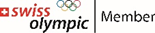 Franz HurschlerVia Carona 336815 MelideTelefon +41 (0)91 649 93 92		Mobil +41 (0)79 505 05 47	svse@ticino.com 	An alle Schützinnenwww.svse.ch		und Schützen der letztjährigen Ausgaben und alle Obmänner Schiessen	Melide, 28.11.2023KLEINKALIBER - EINZELWETTKAMPF 2024Geschätzte Schützinnen und Schützen  Ich hoffe und würde mich freuen, wenn Ihr auch dieses Jahr wieder an der Eisenbahner Einzel- Schweizermeisterschaft Kleinkaliber teilnehmt.Die TK Schiessen hat für die 50m Gewehr Liegend- und 3-Stellungs Wettkampf folgende Termine festgelegt:Qualifikationsrunde (Heimrunde) bis 11. August 2024Final Nachmittag 01.09.2024 im Aamättli, 6374 Buochs/NW Für die Zeitgerechte Zustellung des Materials bitte ich die Anmeldung bis spätestens 01. Mai 2024 an mich zu melden. Der Qualifikation Einzeldoppel beträgt Fr.20.-- pro Disziplin. SVSE Konto TK Schiessen IBAN Nr. 
CH28 0900 0000 8705 3370 8 Wir bitten alle Beteiligten, die festgesetzten Termine strikte einzuhalten.Ihr erleichtert uns dadurch die Arbeit.Wir wünschen allen Schützen viel ErfolgMit freundlichen Schützengrüssen                  S V S E Chef KK-EinzelmeisterschaftFranz HurschlerVornameNameAdressePLZOrtGeb.Liegend- match(Ja/Nein)3-Stellungs- match (Ja/Nein)Karton-scheiben (Ja / Nein)Verein